Chapter 2 weather test bankMultiple ChoiceIdentify the letter of the choice that best completes the statement or answers the question.____	1.	The process of liquid water changing to gas is called____	2.	What is the relative humidity of air at its dew-point temperature?____	3.	Which of the following is NOT a type of condensation?____	4.	High clouds made of ice crystals are called ____ clouds.____	5.	Large thunderhead clouds that produce precipitation are called ____ clouds.____	6.	Strong updrafts within a thunderhead can produce____	7.	A maritime tropical air mass contains____	8.	A front that forms when a warm air mass is trapped between cold air masses and forced to rise is called a(n)____	9.	A severe storm that forms as a rapidly rotating funnel cloud is called a____	10.	The lines on a weather map connecting points of equal atmospheric pressure are called____	11.	To measure air pressure most accurately, you should use a mercury____	12.	A windsock does NOT____	13.	Isobars indicate____	14.	Which of the following is NOT used to collect weather-related data from the upper atmosphere?____	15.	Unstable atmospheric conditions lead to the formation of lightning and thunder from towering____	16.	Air's ability to hold water vapor increases as ____ increases.____	17.	Which of the following causes the most damage during a hurricane?____	18.	Lightning is seen before thunder is heard becauseStudy the illustration below, and answer the questions that follow.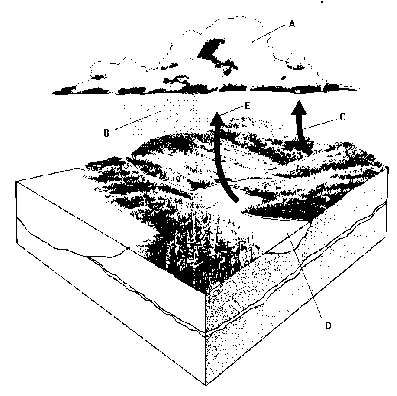 ____	19.	The illustration above is of the____	20.	What process occurs at A?____	21.	What process occurs at B?____	22.	What process occurs at C?____	23.	What process occurs at D?____	24.	What process occurs at E?____	25.	Clouds are formed by ____	26.	____ occurs when rain, snow, sleet, or hail falls from the clouds onto the Earth's surface.____	27.	____ occurs when water vapor cools and changes back into liquid droplets.____	28.	____ occurs when liquid water changes into water vapor.____	29.	____ is the process by which plants release water vapor into the air through their leaves.____	30.	____ is water, usually from precipitation, that flows across land and collects in rivers, streams, and eventually the ocean.____	31.	____ is the amount of water vapor or moisture in the air.____	32.	____ is the amount of moisture the air contains compared with the maximum amount it can hold at a particular temperature.____	33.	Suppose that 1 m3 of air at a certain temperature can hold 30 g of water vapor. However, you know that the air actually contains 15 g of water vapor. What is the relative humidity?____	34.	Which device measures relative humidity?____	35.	Suppose that 1 m3 of air at a certain temperature can hold 20 g of water vapor. However, you know that the air actually contains 5 g of water vapor. What is the relative humidity?____	36.	Before condensation can occur, what must the relative humidity be?____	37.	Air can become saturated when water vapor is added to the air through ____	38.	Which statement best describes condensation?____	39.	Puffy, white clouds that tend to have flat bottoms are called____	40.	Clouds that form in layers are called____	41.	Thin, feathery, white clouds found at high altitudes are called ____	42.	The most common form of precipitation is liquid water that falls from the clouds to Earth. This type of precipitation is called____	43.	____, the most common form of solid precipitation, forms when temperatures are so cold that water vapor changes directly to a solid.____	44.	____, also called freezing rain, forms when rain falls through a layer of freezing air. ____	45.	Solid precipitation that falls as balls or lumps of ice is called ____	46.	A ____ air mass is a wet air mass that forms over water.____	47.	A ____ air mass is a dry air mass that forms over land.____	48.	A ____ air mass is a cold air mass that forms over the polar regions.____	49.	A ____ air mass is a warm air mass that develops over the Tropics.____	50.	A ____ air mass forms over the North Pacific Ocean and affects the Pacific Coast.____	51.	A ____ air mass forms over the North Atlantic Ocean and affects New England and the eastern part of Canada.____	52.	A ____ air mass develops over warm areas in the Gulf of Mexico and the North Atlantic Ocean and move across the East Coast and into the Midwest.____	53.	A ____ air mass forms over the deserts of northern Mexico and in the southwestern United States. It influences weather in the United States only during the summer as it moves northeastward, bringing clear, dry, and very hot weather.____	54.	A(n) ____ occurs when a cold air mass meets and displaces a warm air mass.____	55.	A(n) ____ occurs when a warm air mass meets and overrides a cold air mass.____	56.	A(n) ____ occurs when a faster-moving cold air mass overtakes a slower-moving warm air mass and forces the warm air up.____	57.	Cooler weather usually follows a(n) ____ front because the warm air is pushed away from the Earth's surface.____	58.	____ usually bring drizzly precipitation. Afterward, weather conditions are clear and warm.____	59.	A(n) ____ has cool temperatures and large amounts of precipitation.____	60.	The weather associated with a(n) ____ is similar to that produced by a warm front.Below are four statements describing the formation of tornadoes. However, they are all out of order. Read the statements below and answer the question that follows.A)	The rotating column of air works its way down to the bottom of the cumulonimbus cloud and forms a funnel cloud.B)	The rotating column of air is turned to a vertical position by strong updrafts of air within the cumulonimbus cloud. The updrafts of air also begin to rotate with the column of air.C)	Wind traveling in two different directions causes a layer of air in the middle to begin to rotate like a roll of toilet paper.D)	The funnel cloud touches the ground.____	61.	In what order should the statements above appear to correctly describe how a tornado forms?____	62.	Which device is used to measure air temperature?____	63.	Which device is used to measure air pressure?____	64.	Which device is used to measure wind speed?____	65.	Which device is used to measure wind direction?____	66.	When -nimbus or nimbo- is part of a cloud's name, it means that ____	67.	When cirro- is part of a cloud's name, it means that ____	68.	When alto- is part of a cloud's name, it means that ____	69.	When strato- is part of a cloud's name, it means that ____	70.	What type of clouds would you most likely see if you were flying in an airplane at 8,000 m?____	71.	Suppose that 1 m3 of air at a certain temperature can hold 10 g of water vapor. However, you know that the air actually contains 9 g of water vapor. What is the relative humidity?CompletionComplete each sentence or statement.	72.	One can often see the shapes of animals and people in fluffy, white ____________________ clouds. (cumulus or stratus)	73.	Wind speed can be measured using a(n) ____________________. (windsock or anemometer)	74.	People use coasters when setting cold drinks on furniture to protect the surface from ____________________. (precipitation or condensation)	75.	Fog is a type of ____________________ cloud. (cirrus or stratus)	76.	A psychrometer measures _________________________. (humidity or relative humidity)	77.	The terms occluded and stationary describe types of ____________________. (fronts or air masses)	78.	______________________ is the condition of the atmosphere at a particular time and place.	79.	The ____________________ is the continuous movement of water from water sources, such as lakes and oceans, into the air, onto and over land, into the ground, and back to the water sources.	80.	When air holds all the water it can at a given temperature, the air is said to be _____________________.	81.	The _____________________ is the temperature to which air must cool to be completely saturated.	82.	A(n) _____________________ is a large body of air that has similar temperature and moisture throughout.	83.	When two different air masses meet, a boundary forms between them called a _____________________.	84.	____________________ are small, intense weather systems that produce strong winds, heavy rain, lightning, and thunder.	85.	____________________ is the sound that results from the rapid expansion of air along the lightning strike.	86.	____________________ is a large electrical discharge that occurs between two oppositely charged surfaces.	87.	A(n) ____________________ is a small, rotating column of air that has high wind speeds and low central pressure and that touches the ground.	88.	A(n) ____________________ is a large, rotating tropical weather system with wind speeds of at least 119 km/h.	89.	The ____________________ is the center of the hurricane that is a core of warm, relatively calm air with low pressure and light winds.	90.	The strongest part of a hurricane is called the ____________________. This is a group of clouds that produce heavy rains and forceful winds that can reach speeds of 300 km/h.	91.	Beyond the eye wall, spiraling bands of clouds called ____________________ circle the center of the hurricane, producing heavy rains and high winds.	92.	A _________________________ is a prediction of weather conditions over the next three to five days.	93.	_____________________ is used to find the location, movement, and intensity of precipitation as well as detect what form of precipitation a weather system is carrying.	94.	_________________________ orbiting the Earth provide the images of the swirling clouds you can see on television weather reports. They can measure wind speeds, humidity, and the temperatures at various altitudes.	95.	Similar to contour lines on a topographical map, _____________________ are lines that connect points of equal air pressure rather than equal elevation.	96.	A ____________________ is a collection of millions of tiny water droplets or ice crystals.	97.	____________________ occurs when saturated air cools further.	98.	A ___________________ is an instrument used to measure the amount of rainfall and typically consists of a funnel and a cylinder.	99.	When rain does NOT freeze until it hits a surface near the ground, a __________________, or layer of ice, forms.Short AnswerFor each pair of terms, explain the difference in their meanings.	100.	barometer/anemometer	101.	tornado/hurricane	102.	lightning/thunder	103.	air mass/front	104.	condensation/precipitation	105.	relative humidity/dew point	106.	What is the difference between humidity and relative humidity?	107.	What are two ways that air can become saturated with water vapor?	108.	What does a relative humidity of 75 percent mean?	109.	How does the water cycle contribute to condensation?	110.	What happens to relative humidity as the air temperature drops below the dew point?	111.	How do clouds form?	112.	Why are some clouds formed from water droplets, while others are made up of ice crystals?	113.	Describe how rain forms.	114.	How can rain and hail fall from the same cumulonimbus cloud?	115.	What are the characteristics that define air masses?	116.	What are the major air masses that influence the weather in the United States?	117.	a.	What are fronts? b.	What causes fronts?	118.	What kind of front forms when a cold air mass displaces a warm air mass?	119.	Explain why the Pacific Coast has cool, wet winters and warm, dry summers.	120.	What is lightning?	121.	a.	Describe how tornadoes develop. b.	What is the difference between a funnel cloud and a tornado?	122.	Why do hurricanes form only over certain areas?	123.	What happens to a hurricane as it moves over land? Why?	124.	What are three methods meteorologists use to collect weather data?	125.	What are weather maps based on?	126.	What does a station model represent?	127.	Why would a meteorologist compare a new weather map with one 24 hours old?	128.	Compare and contrast the processes of condensation and evaporation in the water cycle.	129.	What name would you give a lacy, layered cloud above 6,000 m?	130.	Compare and contrast snow, sleet, and hail.	131.	If a continental polar air mass moves over Ohio in the summer, what will the weather be like?	132.	Why does the continental tropical air mass that forms over northern Mexico bring clear, dry, hot weather?	133.	Explain how a cold front develops.	134.	What kind of weather is associated with a stationary front?	135.	What is the relationship between lightning and thunder?	136.	Explain why tornadoes often destroy buildings in their path.	137.	Why don't hurricanes form over land?	138.	Would water be a useful fluid to use in a thermometer? Explain.	139.	What advantage do weather satellites have over ground-based weather stations?	140.	Why are so many station models used to gather weather data in the United States?	141.	Explain the relationship between condensation and dew point.	142.	Describe the conditions along a stationary front.	143.	What are the characteristics of an air mass that forms over the Gulf of Mexico?	144.	Explain how a hurricane develops.	145.	Use the following terms to create a concept map: evaporation, relative humidity, water vapor, dew, psychrometer, clouds, fog.	146.	If both the air temperature and the amount of water vapor in the air change, is it possible for the relative humidity to stay the same? Explain.	147.	What can you assume about the amount of water vapor in the air if there is no difference between the wet- and dry-bulb readings of a psychrometer?	148.	List the major similarities and differences between hurricanes and tornadoes.You always see lightning before you hear thunder. That's because light travels at about 300,000,000 m/s, while sound travels only 330 m/s. One way you can determine how close you are to the thunderstorm is by counting how many seconds there are between the lightning and thunder. Usually, it takes thunder about 3 seconds to cover 1 km. Answer the following questions based on this estimate:	149.	If you hear thunder 12 seconds after you see the flash of lightning, how far away is the thunderstorm?	150.	If you hear thunder 36 seconds after you see the flash of lightning, how far away is the thunderstorm?Use the weather map below to answer the questions that follow.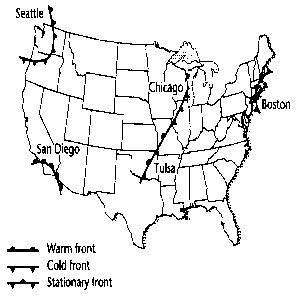 	151.	Where are thunderstorms most likely to occur? Explain your answer.	152.	What are the weather conditions like in Tulsa, Oklahoma? Explain your answer.	153.	What causes tornadoes? Explain.	154.	What causes lightning? Explain.	155.	Use the following terms to complete the concept map below: polar, source regions, warm air, maritime, dry air, temperature, moisture.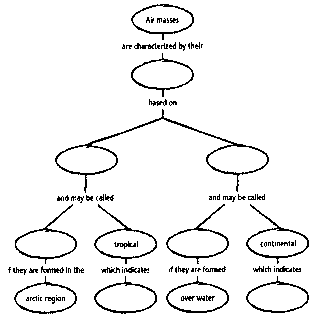 	156.	Dew is formed when small water droplets condense on grass. In what type of environment is dew NOT likely to form?Examine the graph below and answer the questions that follow.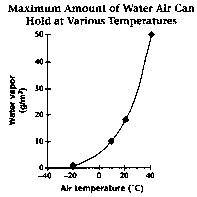 	157.	About how much moisture can air hold at 20ºC?	158.	What does this graph tell you about the relationship between temperature and the amount of water vapor that air can hold?a.precipitation.c.evaporation.b.condensation.d.water vapor.a.0 percentc.75 percentb.50 percentd.100 percenta.fogc.snowb.cloudd.dewa.stratusc.nimbostratusb.cumulusd.cirrusa.nimbostratusc.cumulusb.cumulonimbusd.stratusa.snow.c.sleet.b.rain.d.hail.a.warm, wet air.c.warm, dry air.b.cold, moist air.d.cold, dry air.a.stationary front.c.occluded front.b.warm front.d.cold front.a.hurricane.c.typhoon.b.tornado.d.thunderstorm.a.contour lines.c.isobars.b.highs.d.lows.a.barometer.c.psychrometer.b.thermometer.d.wind vane.a.consist of a cone-shaped bag.c.measure wind direction.b.measure wind speed.d.allow wind to pass through it.a.pressure.c.snow.b.rainfall.d.wind speed.a.weather balloonc.psychrometerb.Doppler radard.orbital satellitea.nimbostratus clouds.c.altostratus clouds.b.alto cumulus clouds.d.cumulonimbus clouds.a.wind speedc.air pressureb.temperatured.All of the abovea.water spoutsc.lightningb.high windsd.storm surgesa.storm winds slow down sound waves.c.light travels faster than sound.b.sound is created slowly.d.ice crystals in clouds absorb sounds.a.water cycle.c.nitrogen cycle.b.carbon cycle.d.greenhouse effect.a.precipitationc.evaporation b.condensationd.transpirationa.precipitationc.runoffb.evaporationd.transpirationa.condensationc.runoffb.precipitationd.transpirationa.transpirationc.runoffb.precipitationd.condensationa.runoffc.evaporationb.precipitationd.condensationa.evaporationc.transpirationb.precipitationd.condensationa.Precipitationc.Evaporationb.Condensationd.Transpirationa.Evaporationc.Transpirationb.Condensationd.Runoffa.Condensationc.Evaporationb.Transpirationd.Precipitationa.Evaporationc.Condensationb.Transpirationd.Precipitationa.Runoffc.Relative humidityb.Humidityd.Condensationa.Dew pointc.Relative humidityb.Humidityd.Weathera.Weatherc.Relative humidityb.Humidityd.Dew pointa.25 percentc.75 percentb.50 percentd.100 percenta.anemometerc.psychrometerb.barometerd.thermometera.25 percentc.75 percentb.50 percentd.100 percenta.25 percentc.75 percentb.50 percentd.100 percenta.evaporation.c.precipitationb.transpiration.d.Both (a) and (b)a.It only occurs in cold areas.b.It occurs with no relative humidity.c.There must be a surface to condense on.d.It is the same as precipitation.a.stratus clouds.c.cumulus clouds.b.cirrus clouds.d.nimbus clouds.a.stratus clouds.c.cumulus clouds.b.nimbus clouds.d.cirrus clouds.a.stratus clouds.c.nimbus clouds.b.cumulus clouds.d.cirrus clouds.a.snow.c.hail.b.rain.d.sleet.a.Rainc.Sleetb.Haild.Snowa.Sleetc.Snowb.Haild.Flurriesa.snow.c.rain.b.hail.d.snow.a.maritime (m)c.polar (P)b.continental (c)d.tropical (T)a.polar (P)c.maritime (m)b.continental (c)d.tropical (T)a.continental (c)c.maritime (m)b.tropical (T)d.polar (P)a.polar (P)c.maritime (m)b.tropical (T)d.continental (c)a.maritime polar (mP)c.continental polar (cP)b.maritime tropical (mT)d.continental tropical (cT)a.maritime tropical (mT)c.continental polar (cP)b.maritime polar (mP)d.continental tropical (cT)a.continental tropical (cT)c.continental polar (cP)b.maritime polar (mP)d.maritime tropical (mT)a.continental tropical (cT)c.maritime polar (mP)b.continental polar (cP)d.maritime tropical (mT)a.occluded frontc.cold frontb.stationary frontd.warm fronta.stationary frontc.cold frontb.occluded frontd.warm fronta.stationary frontc.cold frontb.occluded frontd.warm fronta.coldc.stationaryb.occludedd.warma.Cold frontsc.Occluded frontsb.Stationary frontsd.Warm frontsa.stationary frontc.occluded frontb.cold frontd.warm fronta.occluded frontc.stationary frontb.cold frontd.massive fronta.A, B, C, Dc.C, B, A, Db.B, C, A, Dd.D, A, B, Ca.barometerc.thermometerb.anemometerd.windsock or wind vanea.barometerc.anemometerb.thermometerd.windsock or wind vanea.thermometerc.barometerb.anemometerd.windsock or wind vanea.barometerc.thermometerb.anemometerd.windsock or wind vanea.the cloud is at a high altitude.b.it is a middle cloud.c.precipitation might fall from the cloud.d.it is a low cloud.a.the cloud is at a high altitude.b.it is a low cloud.c.precipitation might fall from the cloud.d.it is a middle cloud.a.the cloud is at a high altitude.c.it is a low cloud.b.precipitation might fall from the cloudd.it is a middle cloud.a.it is a low cloud.c.the cloud is at a high altitude.b.precipitation might fall from the cloudd.it is a middle cloud.a.cumulus cloudsc.cirrus cloudsb.stratus cloudsd.altonimbus cloudsa.30 percentc.75 percentb.60 percentd.90 percent